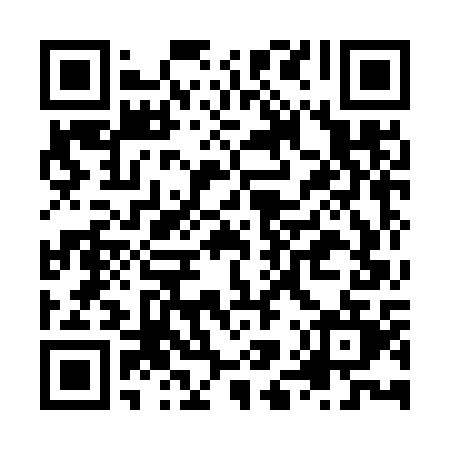 Prayer times for Ilha Comprida, BrazilWed 1 May 2024 - Fri 31 May 2024High Latitude Method: NonePrayer Calculation Method: Muslim World LeagueAsar Calculation Method: ShafiPrayer times provided by https://www.salahtimes.comDateDayFajrSunriseDhuhrAsrMaghribIsha1Wed5:156:3212:073:195:426:552Thu5:156:3312:073:185:416:543Fri5:166:3312:073:185:406:544Sat5:166:3412:073:175:406:535Sun5:166:3412:073:175:396:536Mon5:176:3512:073:165:396:527Tue5:176:3512:073:165:386:528Wed5:176:3612:073:155:376:519Thu5:186:3612:073:155:376:5110Fri5:186:3712:073:145:366:5011Sat5:196:3712:073:145:366:5012Sun5:196:3812:073:145:356:4913Mon5:196:3812:073:135:356:4914Tue5:206:3912:073:135:346:4915Wed5:206:3912:073:125:346:4816Thu5:216:4012:073:125:336:4817Fri5:216:4012:073:125:336:4818Sat5:216:4112:073:115:326:4719Sun5:226:4112:073:115:326:4720Mon5:226:4212:073:115:326:4721Tue5:226:4212:073:115:316:4722Wed5:236:4312:073:105:316:4623Thu5:236:4312:073:105:316:4624Fri5:246:4412:073:105:306:4625Sat5:246:4412:073:105:306:4626Sun5:246:4512:073:105:306:4627Mon5:256:4512:073:095:306:4528Tue5:256:4512:083:095:306:4529Wed5:266:4612:083:095:296:4530Thu5:266:4612:083:095:296:4531Fri5:266:4712:083:095:296:45